Prawidłowa pozycja spoczynkowa języka- objaśnienia i ćwiczenia:Pozycja spoczynkowa języka - to warto wiedzieć! | LogoPatkaRóżnicowanie głosek [s]:[sz]:? Różnicowanie [sz] - [s] - Prawda czy fałsz (wordwall.net)Myślenie przyczynowo skutkowe. Wytnij obrazki, ułóż we właściwej kolejności i opowiedz.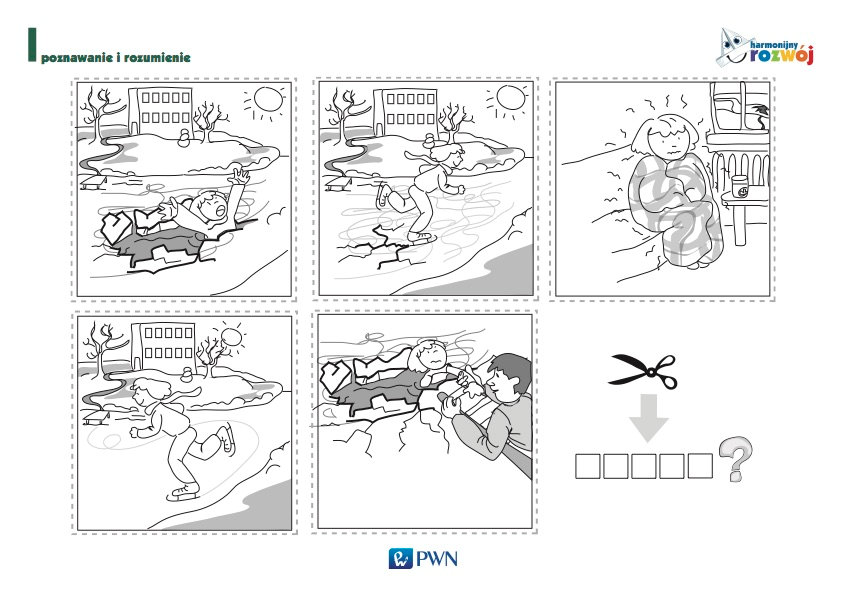 